Hablamos del móvil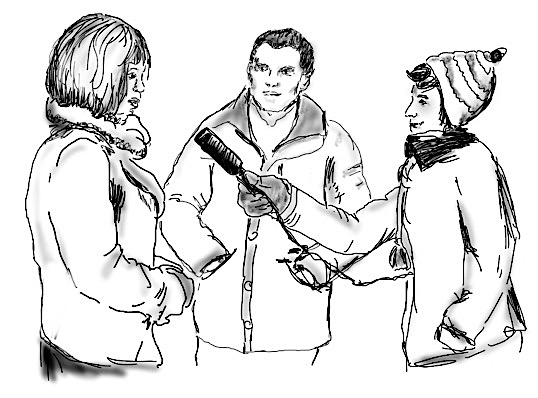 Va a escuchar algunas afirmaciones acerca del uso del móvil. 
Relacione las frases (A-H) con las personas (1-6).
Hay una frase que no se usa. El ejemplo solo aparece la primera vez. "------------------------------------------------------------------ASe informa sobre el medio de transporte que usa. BUtiliza su móvil mucho menos que otras personas. CPuede participar en la vida de sus amigos.DEl móvil les da información para moverse por el mundo.ENo intercambia información personal en internet.FOdia ser tan dependiente del móvil.GPara informarse y comunicarse no utiliza el móvil. HNecesita el móvil para guardar información y acordarse de ella.0123456Dinforme0123456idea principalDCHABEG